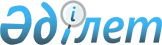 Об утверждении Правил проведения раздельных сходов местного сообщества и определения количества представителей жителей сел, улиц, многоквартирных жилых домов для участия в сходах местного сообщества на территории Тарбагатайского района
					
			Утративший силу
			
			
		
					Решение Тарбагатайского районного маслихата Восточно-Казахстанской области от 27 марта 2014 года № 19-10. Зарегистрировано Департаментом юстиции Восточно-Казахстанской области 6 мая 2014 года № 3292. Утратило силу решением Тарбагатайского районного маслихата Восточно-Казахстанской области от 11 декабря 2023 года № 8/10-VIII
      Сноска. Утратило силу решением Тарбагатайского районного маслихата Восточно-Казахстанской области от 11.12.2023 № 8/10-VIII (вводится в действие по истечении десяти календарных дней после дня его первого официального опубликования).
      Примечание РЦПИ.
      В тексте документа сохранена пунктуация и орфография оригинала.
      В соответствии с пунктом 6 статьи 39-3 Закона Республики Казахстан от 23 января 2001 года "О местном государственном управлении и самоуправлении в Республике Казахстан", постановлением Правительства Республики Казахстан от 18 октября 2013 года № 1106 "Об утверждении Типовых правил проведения раздельных сходов местного сообщества" Тарбагатайский районный маслихат РЕШИЛ:
      1. Утвердить прилагаемые Правила проведения раздельных сходов местного сообщества и определения количества представителей жителей сел, улиц, многоквартирных жилых домов для участия в сходах местного сообщества на территории Тарбагатайского района.
      2. Настоящее решение вводится в действие по истечении десяти календарных дней после дня его первого официального опубликования. Правила проведения раздельных сходов местного сообщества и
определения количества представителей жителей сел, улиц,
многоквартирных жилых домов для участия в сходах местного
сообщества на территории Тарбагатайского района
1. Общие положения
      1. Настоящие Правила проведения раздельных сходов местного сообщества разработаны в соответствии с пунктом 6 статьи 39-3 Закона Республики Казахстан от 23 января 2001 года "О местном государственном управлении и самоуправлении в Республике Казахстан", постановлением Правительства Республики Казахстан от 18 октября 2013 года № 1106 "Об утверждении Типовых правил проведения раздельных сходов местного сообщества" и устанавливают порядок проведения раздельных сходов местного сообщества жителей села, улицы, многоквартирного жилого дома на территории Тарбагатайского района.
      2. Раздельный сход местного сообщества жителей села, улицы, многоквартирного жилого дома (далее – раздельный сход) на территории сел, поселков, сельских округов созывается и проводится с целью избрания представителей для участия в сходе местного сообщества. 2. Порядок проведения раздельных сходов
      3. Раздельный сход созывается акимом поселка, сельского округа.
      Проведение раздельных сходов допускается при наличии положительного решения акима района на проведение схода местного сообщества.
      4. О времени, месте созыва раздельных сходов и обсуждаемых вопросах население местного сообщества оповещается не позднее чем за десять календарных дней до дня его проведения через средства массовой информации или иными способами.
      5. Проведение раздельного схода в пределах села, улицы, многоквартирного жилого дома организуется акимом поселка, сельского округа.
      6. Перед открытием раздельного схода проводится регистрация присутствующих жителей соответствующего села, улицы, многоквартирного жилого дома, имеющих право в нем участвовать.
      7. Раздельный сход открывается акимом поселка, сельского округа или уполномоченным им лицом.
      Председателем раздельного схода являются аким поселка, сельского округа или уполномоченное им лицо.
      Для оформления протокола раздельного схода открытым голосованием избирается секретарь.
      8. Кандидатуры представителей жителей села, улицы, многоквартирного жилого дома для участия в сходе местного сообщества выдвигаются участниками раздельного схода в соответствии с количеством согласно приложению к настоящим правилам. 
      Количество представителей жителей села, улицы, многоквартирного жилого дома для участия в сходе местного сообщества определяется на основе принципа равного представительства.
      9. Голосование проводится открытым способом персонально по каждой кандидатуре. Избранными считаются кандидаты, набравшие наибольшие голоса участников раздельного схода.
      10. На раздельном сходе ведется протокол, который подписывается председателем и секретарем и передается в аппарат акима соответствующего поселка, сельского округа. Количественный состав кандидатур представителей жителей сел,
улиц, многоквартирных жилых домов для участия в сходах местного
сообщества на территории Тарбагатайского района
					© 2012. РГП на ПХВ «Институт законодательства и правовой информации Республики Казахстан» Министерства юстиции Республики Казахстан
				
      Председатель сессии 

Т.Бейбит

      Секретарь Тарбагатайского Районного маслихата 

М.Магжаев
Утверждены решением 
Тарбагатайского районного маслихата
от 27 марта 2014 года № 19-10Приложение
к Правилам проведения раздельных
сходов местного сообщества и определения
количества представителей жителей сел, улиц,
многоквартирных жилых домов для участия
в сходах местного сообщества на территории
Тарбагатайского района
Численность населения села, улицы, многоквартирного жилого дома (человек)
Количество представителей жителей села, улицы, многоквартирного жилого дома для участия в сходе местного сообщества (человек)
до 800
до 8
от 800 до 1500
8-15
от 1500 до 3000
15-20
от 3000 до 6000
20-25
от 6000 до 15000
25-30
от 15000 до 25000
30-40